О внесении изменений и дополнений в постановление администрации городского поселения город Калач Калачеевского муниципального района от 15.06.2016 года № 272 «Об утверждении административного регламента по предоставлению администрацией городского поселения город Калач Калачеевского муниципального района Воронежской области муниципальной услуги «Принятие решения о создании семейного (родового) захороненияНа основании протеста прокуратуры Калачеевского района Воронежской области № 2-1-2017 от 08.12.2017 года, в целях приведения административного регламента по предоставлению администрацией городского поселения город Калач Калачеевского муниципального района Воронежской области муниципальной услуги «Принятие решения о создании семейного (родового) захоронения» в соответствие с требованиями действующего законодательства, администрация городского поселения город Калач Калачеевского муниципального района Воронежской области,    ПОСТАНОВЛЯЕТ:1. Внести изменения и дополнения в административный регламент по предоставлению администрацией городского поселения город Калач Калачеевского муниципального района Воронежской области муниципальной услуги «Принятие решения о создании семейного (родового) захоронения», утвержденный постановлением администрации городского поселения город Калач Калачеевского муниципального района № 272 от 15.06.2016 года.2. В абзаце 4 пункта 2.6.1 Административного регламента слова «на бумажном носителе посредством почтового отправления  с описью вложения и уведомлением о вручении» заменить на «посредством почтового отправления». 3. Дополнить пункт 5.11 Административного регламента абзацами третьим и четвертым следующего содержания: При получении жалобы, в которой содержатся нецензурные либо оскорбительные выражения, угрозы жизни, здоровью и имуществу должностного лица, а также членов его семьи, администрация вправе оставить обращение без ответа по существу поставленных в нем вопросов и сообщить гражданину, направившему обращение, о недопустимости злоупотребления правом.В случае, если текст письменного обращения не поддается прочтению, ответ на жалобу не дается, о чем в течение семи дней со дня регистрации жалобы сообщается гражданину, направившему обращение, если его фамилия и почтовый адрес поддаются прочтению.4. Опубликовать (обнародовать) настоящее постановление в официальном периодическом печатном издании «Вестник муниципальных правовых актов городского поселения город Калач Калачеевского муниципального района Воронежской области» и в сети Интернет на официальном сайте администрации городского поселения город Калач Калачеевского муниципального района Воронежской области.5. Контроль за исполнением настоящего постановления оставляю за собой.Глава администрациигородского поселения город Калач                                                 Т.В. Мирошникова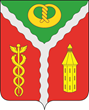 АДМИНИСТРАЦИЯГОРОДСКОГО ПОСЕЛЕНИЯ ГОРОД КАЛАЧКАЛАЧЕЕВСКОГО МУНИЦИПАЛЬНОГО РАЙОНАВОРОНЕЖСКОЙ ОБЛАСТИП О С Т А Н О В Л Е Н И Е« 14 » декабря 2017 г.                                                                                           № 628г. Калач